Yawollah  Writing to Traditional Custodian Artists from Gubbi Gubbi/Kabi Kabi,  Jinibura, Wakka Wakka and Butchulla Country regarding our First Nations NAIDOC Arts Exhibitions at Cooroy Butter Factory Arts Centre(CBFAC).These First Nations NAIDOC Art Exhibitions will have Official Opening 4.30pm  22nd June to 21st July 2024. This Opening also includes the launch of the Dhakkan/Mundagudda Yarning circle at the Cooroy Butter Factory. There will be Gubbi Gubbi Traditional Performances as well as Bangarra Rekindling Youth Program & other Dhakkan/Mundagudda & Maroochy Contemporary Projects.If you are interested in displaying your artwork for our First Nations Art Gallery, we require certain information. Email form to:Judehammond2023@gmail.com – Aunty Jude Hammondcoordinator@butterfactoryartscentre.com.au - Kevin WilsonPlease Note: Maximum 3 pieces per ArtistAll information/ forms submitted to the Butter Factory by the 12th May 2024.All artworks need to be delivered to the Butter Factory by 18th of June from 10:00am - 3:00pm All artworks need to be picked up from the Butter Factory by the 23rd of July 10:00am - 3:00pmPiece 1 Name of Artist: _________________________________________________________Name of Piece: _________________________________________________________Nation: ________________________________________________________________Medium: _______________________________________________________________Size (Length & Width): ___________________________________________________Artist Statement: ________________________________________________________Is your Piece for Sale? 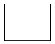 Sale price: ______________(Please note that Cooroy Butter Factory charge 33% for Arts Commission Fees)Piece 2Name of Artist: _________________________________________________________Name of Piece: _________________________________________________________Nation: ________________________________________________________________Medium: _______________________________________________________________Size (Length & Width): ___________________________________________________Artist Statement: ________________________________________________________Is your Piece for Sale? Sale price: ______________(Please note that Cooroy Butter Factory charge 33% for Arts Commission Fees)Piece 3Name of Artist: _________________________________________________________Name of Piece: _________________________________________________________Nation: ________________________________________________________________Medium: _______________________________________________________________Size (Length & Width): ___________________________________________________Artist Statement: ________________________________________________________Is your Piece for Sale? Sale price: ______________(Please note that Cooroy Butter Factory charge 33% for Arts Commission Fees)Your NameYour Country Title of your work The medium The size (length and width)If for sale - sale price (please note Cooroy Butter Factory Arts Centre have 33% commission on each work).Artist Statement All information/ forms submitted to the Butter Factory by the 30th of April  All artworks need to be at Butter Factory by 18th of June from 10:00am - 3:00pm All artworks need to be picked up from the Cooroy Butter Factory by the 23nd of July 10:00am - 3:00pm Email;judehammond@gmail.com - Jude Hammond coordinator@butterfactoryartscentre.com.au - Kevin Wilson Maximum of 3 artworks per artist IMAGE OF ARTWORK HEREIMAGE OF ARTWORK HEREIMAGE OF ARTWORK HERE